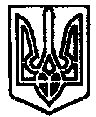 УКРАЇНАПОЧАЇВСЬКА  МІСЬКА  РАДАСЬОМЕ  СКЛИКАННЯП’ЯТДЕСЯТА СЕСІЯРІШЕННЯвід « 31 » грудня  2019 року	№ПРОЕКТПро внесення змін до Програми  «Соціальна підтримка  малозабезпечених верств населення   Почаївської міської об’єднаної територіальної громади на 2019-2020 роки» Керуючись Порядком розроблення та виконання місцевих цільових програм, п.22 ст.26 Закону України «Про місцеве самоврядування в Україні», Почаївська міська радаВИРІШИЛА:1. Внести зміни до Програми «Соціальна підтримка малозабезпечених верств  населення Почаївської міської об’єднаної територіальної громади на 2019-2020 роки»  та викласти відповідні зміни  згідно додатку 1.2. Контроль за виконанням даного рішення покласти на постійну комісію з питань соціального економічного розвитку , інвестицій та бюджету.Чубик А.В.	Додаток 1	до рішення сесії	Почаївської міської ради №	від  «     » грудня 2019 рокуЗміни, що вносяться до Програми « Соціальна підтримка малозабезпечених верств населення Почаївської міської об’єднаної територіальної громади на 2019-2020 роки»1.	В паспорті програми:1.1. в комірці. Що відповідає загальному обсягу фінансування цифру « 245000» грн. замінити на цифру «270500»грн.2.	У розділі 4:2.1.У першому реченні першого абзацу цифру « 245000 » грн. замінити на цифру «270500» грн.2.2. Абзац 2 викласти у такій редакції:« Обсяг фінансування на 2019 рік становить146500 грн.»	2.3.Таблицю викласти  у такій редакції:3. У розділі 6 « Заходи програми»:	Секретар міської ради 					В.Я.УйванДжерела фінансуванняПеріод виконання Програми та обсяг ресурсів Період виконання Програми та обсяг ресурсів Усього  витрат на виконання програмиДжерела фінансування2019рік2020 рікОбсяг ресурсів, усього:146500124000270500місцевий бюджет146500124000270500державний бюджет-0Назва напряму діяльностіПерелік заходівСтрок виконання заходуВиконавціДжерела фінансуванняОрієнтовні обсяги фінансуванняОрієнтовні обсяги фінансуванняОчікуваний результатНазва напряму діяльностіПерелік заходівСтрок виконання заходуВиконавціДжерела фінансування20192020Очікуваний результат1.Надання соціальних послуг у вигляді додаткових соціальних гарантій1.1.Надання одноразової матеріальної допомоги:2019-2020 рікПочаївська міська радаМісцевий бюджет1.Надання соціальних послуг у вигляді додаткових соціальних гарантій1.1.1.малозабезпеченим верствам населення2019-2020 рікПочаївська міська радаМісцевий бюджет1150015000Надання допомоги1.Надання соціальних послуг у вигляді додаткових соціальних гарантій1.1.2. допомога у разі перебування у лікувальному закладі.2019-2020 рікПочаївська міська радаМісцевий бюджет4300030000Надання 72 допомоги1.Надання соціальних послуг у вигляді додаткових соціальних гарантій1.1.3. допомога у разі тяжкої( довготривалої )хвороби.2019-2020 рікПочаївська міська радаМісцевий бюджет5000032000Надання 40 допомог1.Надання соціальних послуг у вигляді додаткових соціальних гарантій1.1.4.допомога постраждалим від стихійного лиха.2019-2020 рікПочаївська міська радаМісцевий бюджет60006000Надання 6 допомог1.2.Надання матеріальної допомоги на поховання непрацюючих громадян.2019-2020 рікПочаївська міська радаМісцевий бюджет3000030000Надання 22 допомоги1.3.Надання матеріальної допомоги учасникам АТО2019-2020 рікПочаївська міська радаМісцевий бюджет600011000Надання 18 допомогиВсього:146500124000